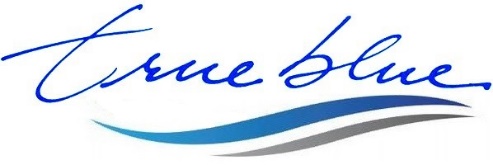 QUOTATIONDescription:	Four Wheel Electric Mini CarModel NO.:	TBIA-520	2024Warranty: One years warranty for the electric car,  replacement parts can be offered for free during warranty, lifelong time after sales service.Payment Terms:50% Prepayment by T/T to start produce, balance paid before loading container.Package Info: By seaworthy case, or by steel plate, then loading by container.Delivery Time: Within 20 days after getting 30% prepayment.Validity: The quotation is valid within 20 days.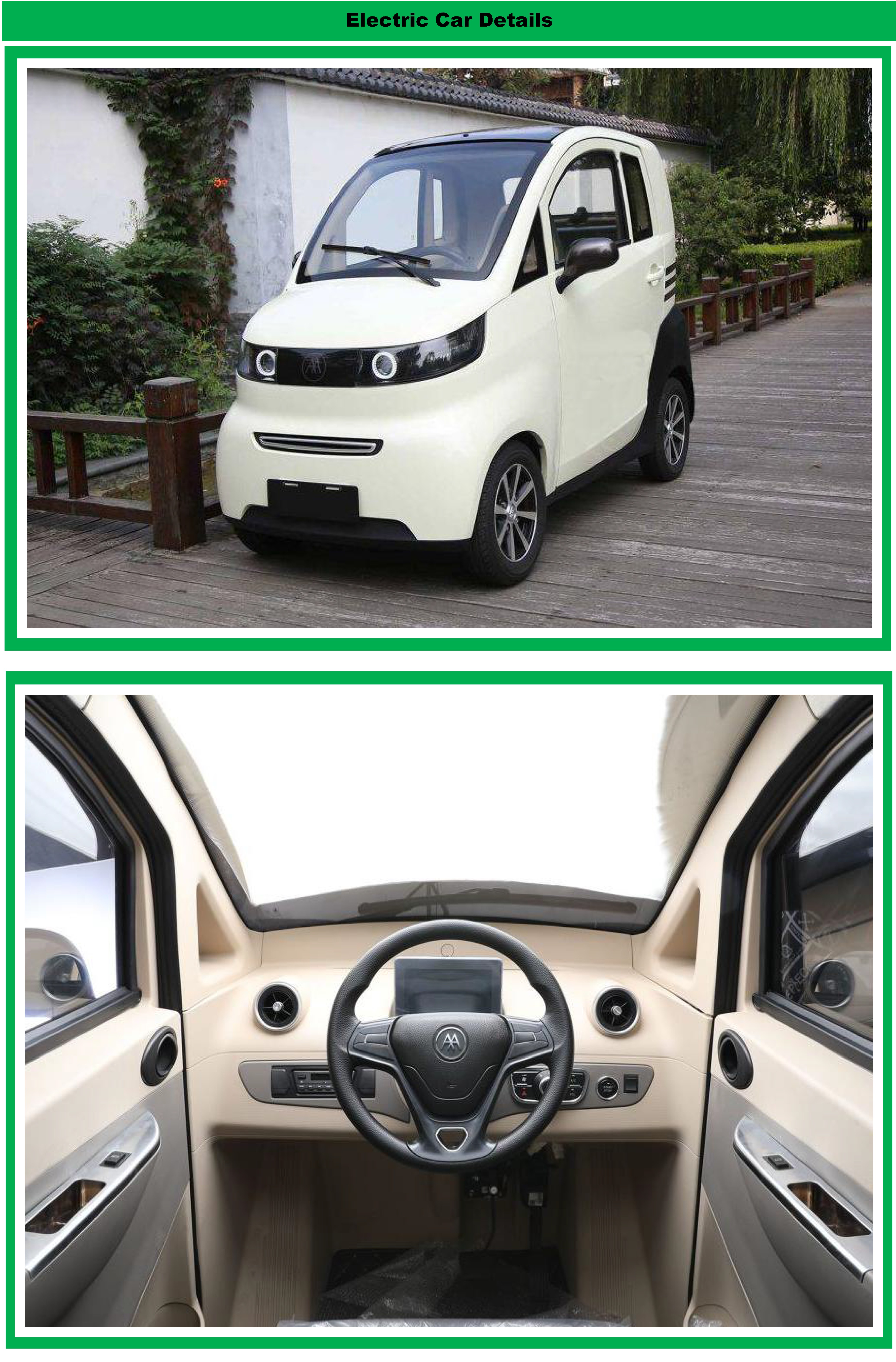 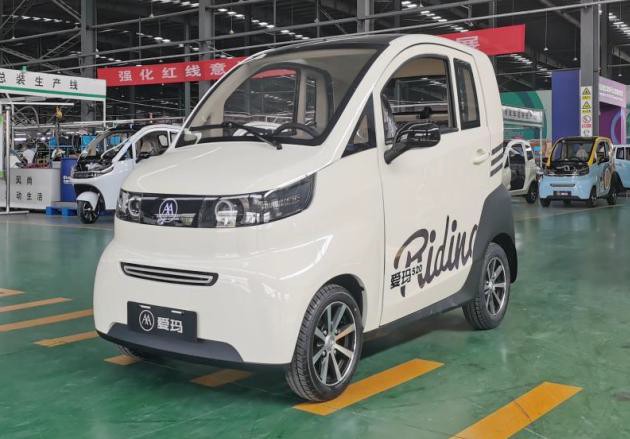 Front	Front-left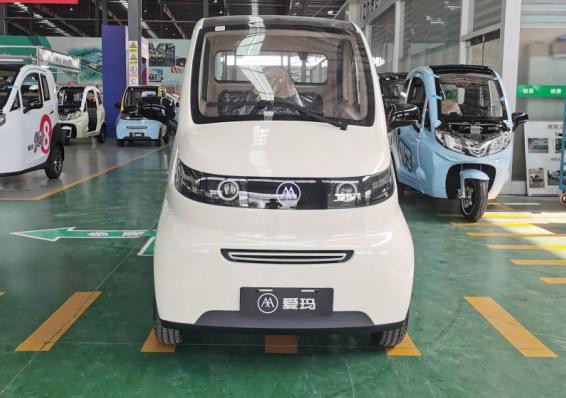 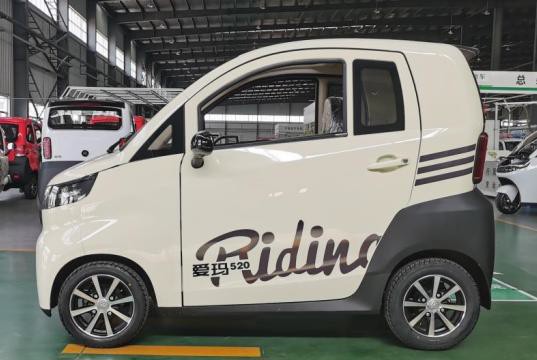 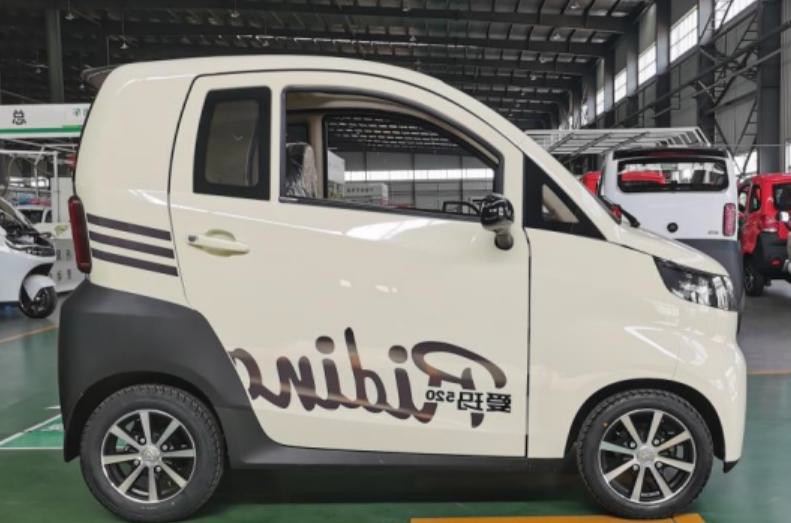 Side	Side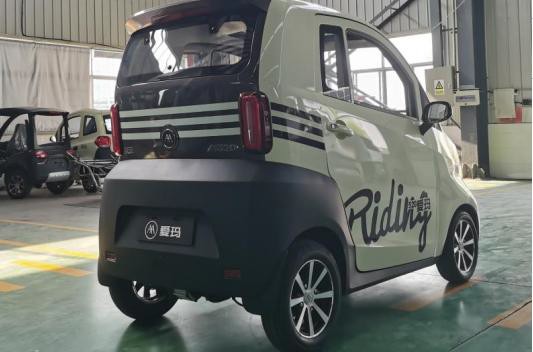 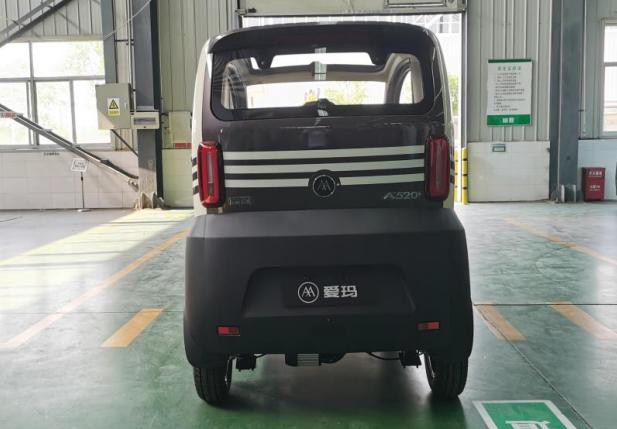 Rear	Rear-right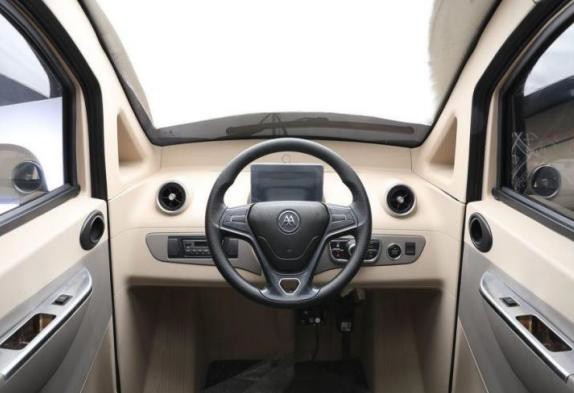 Cockpit	Instrument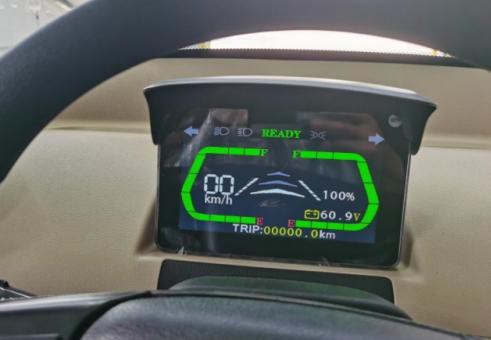 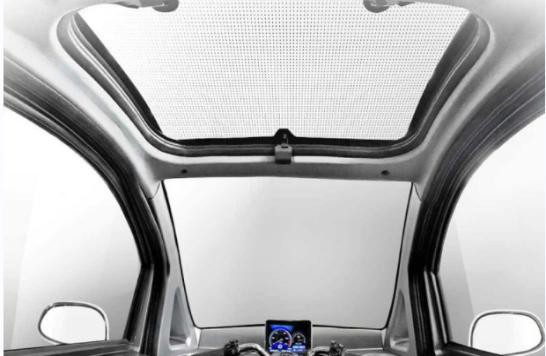 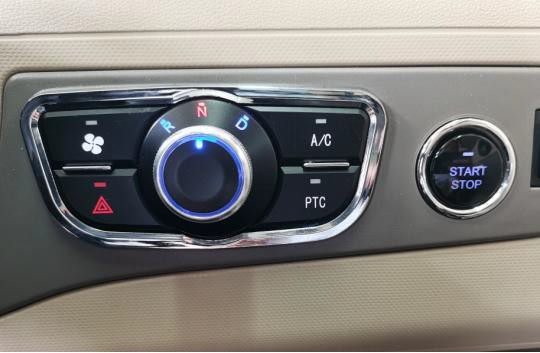 Gear Switch	Panoramic Sunroof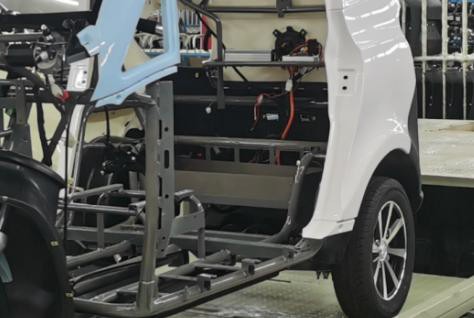 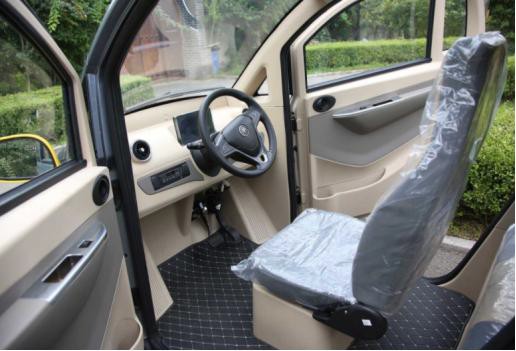 Front Seats	Load-supporting Frame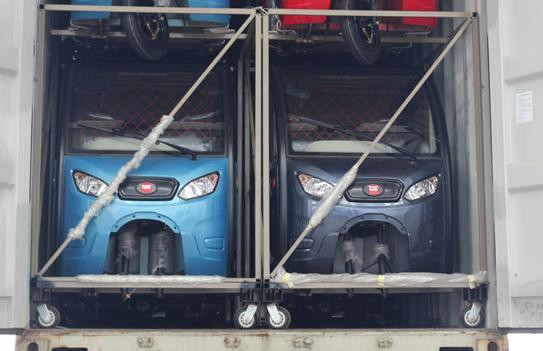 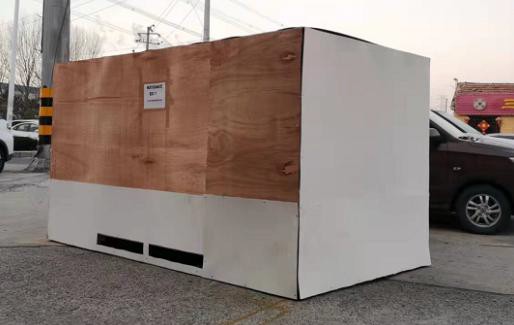 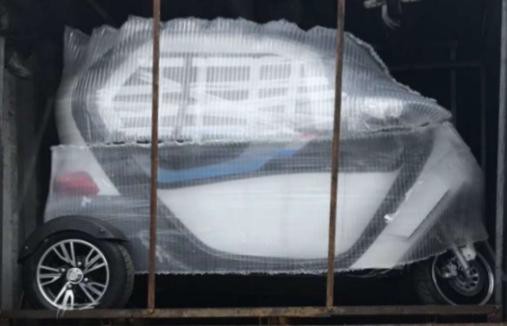 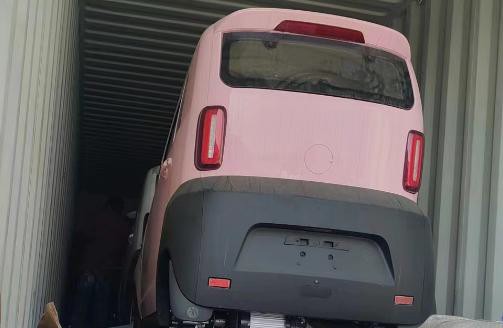 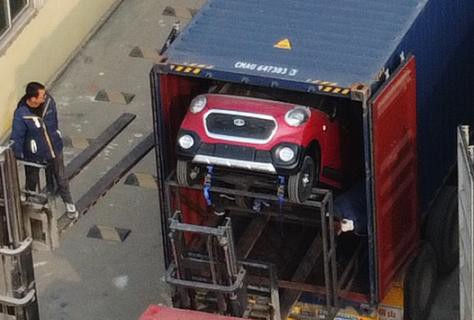 Electrial SystemElectrial SystemController60V Intelligent ControllerStorage Battery12V*5PCS,80 AHMotor Power2200 WTraveling Range80-100kmBattey chargerOn board ChargerCharger VoltageSingle phase,220V(110V)Charging Time8-10HoursGW380 KGSTechnicial DataTechnicial DataOverall Size2500*1202*1625mm(L*W*H)Seating Capacity2-3 Seats/ 2 DoorsSpeed Range25km/h or 45km/hClimbing Capacity25%Body MaterialInjection molding plasticChassis MaterialMetalBraking Length≤ 5 MetersMin.Turning Tadius8500 MMRear Tracks1000 MMWheel Base1742 MMCar Body SystemCar Body SystemSteering SystemHandle steeringSeat MaterialImitation leather (PU)Instrument PanelCombined Instrument（front/back signal,light,trumpet,dump energy,current speed display）Lighting SystemCombined type front light and back light,braking light,front/back turning lightSwitch SystemLight switch,main power switch,electric horn,wiper switch.Entertainment SystemDigital LCD panel,Radio,USB Port,Speaker, Bluetooth,Backup Camera,Built-in AntennaCar Body PaintingColor can be customized.Safety PerformanceHill assist,Safety belts,Remote control key, Electric window, Warm wind,Sky window.Chassis SystemChassis SystemDrive SystemRear-drive motor,Controller adjusted automaticallyBraking SystemDisk BrakeWheel DetailsFront: 125/65 R12, Rear: 135/70 R12, Aluminium alloy.Vehicle StructureLoad-supporting body frameFront SuspensionMacPherson independent suspensionRear SuspensionTrailing arm drive axleFOB PRICEFOB PRICEFOB QINGDAOUSD 3200 / SET ( MOQ 10 SETS)USD 3100 / SET (11-100 SETS) USD 2950 / SET (101 ≤ SETS)LCL (Less Than Container Load) if only one sample required add $1,000 this will be deductible when you place MOQ order LCL (Less Than Container Load) if only one sample required add $1,000 this will be deductible when you place MOQ order LCL (Less Than Container Load) if only one sample required add $1,000 this will be deductible when you place MOQ order LCL (Less Than Container Load) if only one sample required add $1,000 this will be deductible when you place MOQ order Package Size:2600*1300*1800mmGross Weight:450 kgsPackage WayFixed inside steel frame,then covered with plywood.Fixed inside steel frame,then covered with plywood.Fixed inside steel frame,then covered with plywood.Full Container LoadingFull Container LoadingFull Container LoadingFull Container Loading20 ft container2 pcs40 ft container9 pcsPackage WayFixed by steel frame,then fixed on the container ground with nylon tape.Fixed by steel frame,then fixed on the container ground with nylon tape.Fixed by steel frame,then fixed on the container ground with nylon tape.